St Thomas School and Preschool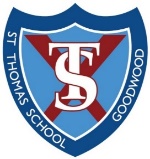 Orphanage Park – Mitchell Street, MillswoodU7 – Team 1 (Red)Home game kick off time:Coach: Paul 0430 689 5848:30am (small pitch)Manager: Carolyn 0401 627 3888:30am (small pitch)U7 – Team 2 (White)Home game kick off time:Coach: Michael 0421 358 1179:30am (small pitch)Manager: Vijay 0406 682 8449:30am (small pitch)U8 – Term 3 (Red)Home game kick off time:Coach: Rick 0412 859 28710:30am (small pitch)Manager: Victoria 0402 074 37810:30am (small pitch)U8 – Team 4 (Blue)Home game kick off time:Co-Coach: David 0402 422 701Co-Coach: Kyle 0401 445 21211:30am (small pitch)Manager: Claudia 0413 044 23811:30am (small pitch)U9 – Team 5 (Red)Home game kick off time:Co-Coach: Louise 0402 881 524Co-Coach: Danielle 0411 143 3108:30am (large pitch)Manager: Ryan 0411 731 5638:30am (large pitch)U10 – Team 6 (Red)Home game kick off time:Coach: Pierre 0402 660 9559:30am (large pitch)Manager: Alana 0412 578 7379:30am (large pitch)Senior Primary – Team 7 (Red)Home game kick off time:Coach: Pablo 0431 965 83610:30am (large pitch)Manager: Jeevan 0421 727 63310:30am (large pitch)Senior Primary – Team 8 (Blue)Home game kick off time:Coach: Jordan 0406 384 23811:30am (large pitch)